When Irish Eyes Are SmilingLyrics: Chauncey Olcott and Goerge Graff, Jr. Music: Ernest Ball (published 1912)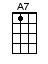 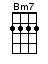 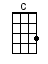 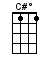 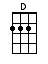 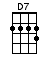 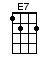 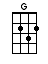 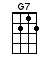 6/8 TIME means / 1 2 3 4 5 6 / or                            / 1       2      / INTRO:  / 1 2 / 1 2 / [G] / [G]There's a [G] tear in your [D7] eye, and I'm [G] wondering [D7] whyFor it [G] never should be there at allWith such [D7] pow'r in your smile, sure a [G] stone you'll be-[E7]guileThough there's [A7] never a teardrop should [D7] fallWhen your [G] sweet lilting [D7] laughter, like [G] some fairy [D7] songAnd your [G] eyes twinkle bright as can [C] beYou should [C#dim] laugh all the while, and all [Bm7] other times [E7] smileAnd now [A7] smile a smile for [D7] meCHORUS:When [G] Irish [D7] eyes are [G] smiling [G7]Sure, 'tis [C] like a morn in [G] Spring [G7]In the [C] lilt of Irish [G] laughter [E7]You can [A7] hear the angels [D7] singWhen [G] Irish [D7] hearts are [G] happy [G7]All the [C] world seems bright and [G] gay [G7]And when [C] Irish [C#dim] eyes are [G] smiling [E7]Sure, they’ll [A7] steal your [D7] heart a-[G]wayFor your [G] smile is a [D7] part of the [G] love in your [D7] heartAnd it [G] makes even sunshine more brightLike the [D7] linnet's sweet song, crooning [G] all the day [E7] longComes your [A7] laughter so tender and [D7] lightFor the [G] springtime of [D7] life is the [G] sweetest of [D7] allThere is [G] ne'er a real care or re-[C]gretAnd while [C#dim] springtime is ours throughout [Bm7] all of youth's [E7] hoursLet us [A7] smile each chance we [D7] getCHORUS:When [G] Irish [D7] eyes are [G] smiling [G7]Sure, 'tis [C] like a morn in [G] Spring [G7]In the [C] lilt of Irish [G] laughter [E7]You can [A7] hear the angels [D7] singWhen [G] Irish [D7] hearts are [G] happy [G7]All the [C] world seems bright and [G] gay [G7]And when [C] Irish [C#dim] eyes are [G] smiling [E7]Sure, they’ll [A7] steal your [D7] heart a-[G]way [G] www.bytownukulele.ca